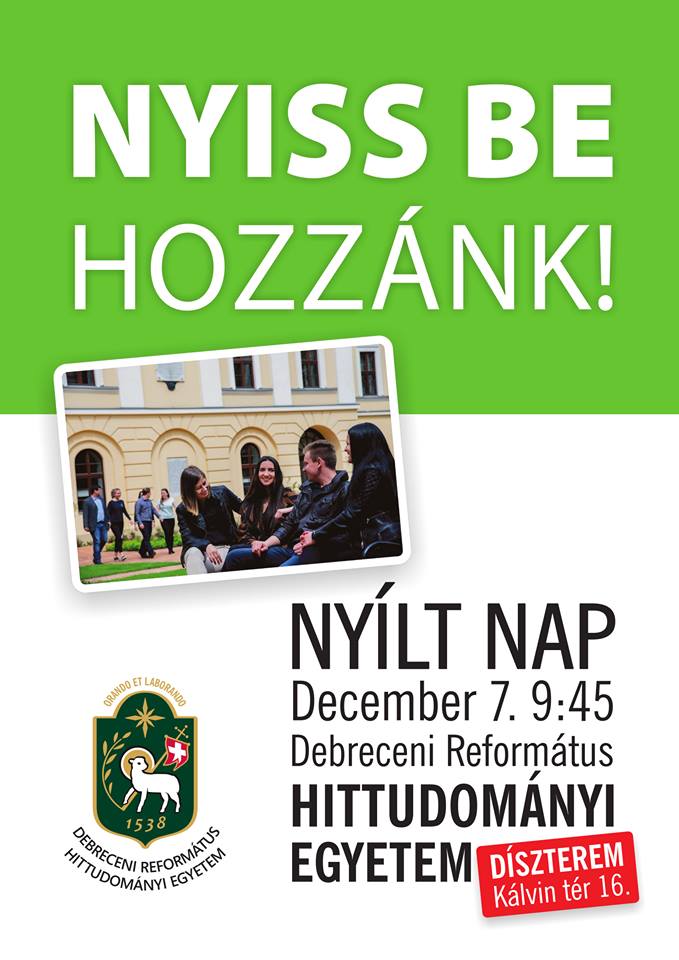 DRHE Közművelődési és SportbizottságPályázati űrlapPályázó neve Tanszék/Szak, Évfolyam Célcsoport Program megnevezése Program célja  Program rövid leírása Költségvetés tervezet Tétel megnevezése Összeg Összeg Költségvetés tervezet Költségvetés tervezet Költségvetés tervezet Költségvetés tervezet Költségvetés tervezet Költségvetés tervezet Összesen Tervezett költségvetés indoklása .....Igényelt összeg A programban részt vevők névsoraNév Neptun-kód Név Neptun-kód Neptun-kód A programban részt vevők névsoraA programban részt vevők névsoraA programban részt vevők névsoraA programban részt vevők névsoraA programban részt vevők névsoraA programban részt vevők névsoraA programban részt vevők névsoraA programban részt vevők névsoraA programban részt vevők névsoraA programban részt vevők névsoraA programban részt vevők névsoraA programban részt vevők névsoraA programban részt vevők névsoraA programban részt vevők névsoraA programban részt vevők névsoraA programban részt vevők névsoraA programban részt vevők névsoraA programban részt vevők névsoraA programban részt vevők névsoraA programban részt vevők névsoraA programban részt vevők névsoraA programban részt vevők névsoraA programban részt vevők névsoraPályázó aláírásaPályázó aláírásaPályázó aláírásaKelt.:Kelt.:Pályázat értékelése /A bizottság tölti ki/A Bizottság által megszavazott összeg: